3. Конкурс проводится в 3 этапа: Отборочный этап – школьный. На районный этап проходят учащиеся, занявшие I, II и III места в своей возрастной группе (не более трех человек в каждой возрастной группе).Районные этапы состоится в Центральной городской детской библиотеке им. Н. Островского (ул. Дубровинского, 78А):Дата проведения: 17 апреля Кировский район;18 апреля Железнодорожный район; 19 апреля Советский район; 20 апреля Октябрьский район; 23 апреля Центральный район;24 апреля Ленинский район;25 апреля Свердловский район.Время проведения:1 – 4 классы в 12:005 – 8 классы в 15:009 – 11 классы в 15:00В финал города проходят участники, занявшие I, II и III места в своей возрастной группе.Финал состоится:26 апреля в 15.00 для возрастной группы 1-4 классы;27 апреля в 15.00 для возрастной группы 5-8 классы;28 апреля в 15.00 для возрастной группы 9-11 классы.Место проведения финала будет сообщено дополнительно руководителям.4. Регламент выступления:1 - 4 классы – не более 3 минут;5 - 8 классы – не более 4 минут;9 - 11 классы – не более 5 минут.IV. Критерии оценки.Выступление конкурсантов оценивается по десятибалльной шкале по основным критериям:• соответствие произведения тематике конкурса; • соответствие исполняемого материала возрасту и индивидуальности конкурсанта; • исполнительское мастерство: артистизм, свобода звучания голоса, соблюдение средств выразительного чтения для реализации художественного замысла автора (логическое ударение, интонация, темп); • сценическая культура (одежда, манера, собранность).Бонусный балл (1) может быть выставлен за оригинальность подхода к раскрытию темы произведения.Участники Конкурса исполняют прозаические произведения отечественных и зарубежных авторов (при условии большого объёма произведения необходимо выбрать отрывок) по своему выбору. Исполняемое произведение должно быть выучено наизусть.V. Подведение итогов.          Состав жюри определяется организаторами Конкурса.Решение жюри оформляется протоколом и не подлежит пересмотру.Итоги Конкурса подводятся в конце конкурсного дня. Результаты будут опубликованы в день проведения конкурса в 19.00 в группе VK https://vk.com/ostrov_lib Итоги подводятся по трём возрастным категориям: 1 - 4 классы, 5 - 8 классы и 9 - 11 классы. В результате конкурсного испытания жюри определяет одного победителя и двух призёров в каждой возрастной категории среди детей-норма и одного победителя и двух призёров в каждой возрастной категории среди детей с ОВЗ. VI. Награждение участников Конкурса- Всем участникам конкурса будут высланы сертификаты на e-mail руководителя в течении трех дней;- Победители и призеры награждаются дипломами I, II и III степени;- Руководители победителей и призеров награждаются благодарственными письмами.Дипломы победителей и призеров районного этапа будут вручены на финале.  Индивидуальные требования к участникамсоответствие репертуара возрасту и индивидуальности исполнителя;понимание исполнителем эмоциональных и смысловых основ произведения, заложенных автором;осознание особенностей стиля и языка автора;умение донести мысль автора и собственную концепцию текста до слушателей, умение убедить слушателей;личностная мотивировка выбора текста;простота и естественность исполнения;орфоэпическая и интонационная грамотность речи;соблюдение регламента.Участие в Конкурсе определяется согласно заявке от образовательного учреждения. Заявки на участие принимаются в электронном виде до 15 апреля 2018 года (приложение 1).Сопровождение участников Конкурса является обязательным. Ответственность за жизнь и здоровье участников во время проезда к месту проведения Конкурса и обратно несут сопровождающие лица.       Организационный взнос с участников не взимается.Убедительная просьба для своевременной подготовки наградного материала подать заявку от школ в срок до 15 апреля на электронный адрес olgafed73@yandex.ruПо всем вопросам обращаться к Федоровой Ольге ЮрьевнеРабочий телефон 227-03-70 (с 11.00 до 18.00 все дни кроме понедельника и четверга)Электронный адрес olgafed73@yandex.ru                                                   Приложение № 1ЗАЯВКАПриложение № 2СОГЛАСИЕ ЗАКОННОГО ПРЕДСТАВИТЕЛЯНА ФОТО И ВИДЕОСЪЕМКУ СЫНА (ДОЧЕРИ) Я, _______________________________________________________________                                                         Ф.И.О.Проживающий(-ая) по адресу:__________________________________________________________________________________________________________Паспорт№ _________ серия ___________, выдан _________________________________________________________________________________________________Как законный представитель на основании свидетельства о рожденииСерия ________ № _____________ выдан ______________________________ __________________________________________________________________Настоящим актом даю согласие на фото и видеосъемку своего сына (дочери) во время проведения городского конкурса чтецов «Подвиг жив-пока память жива» в ЦГДБ им. Н. Островского ____________________________________________________________________________________________________________________________________                                                  (Ф.И.О. ребенка, дата рождения)Настоящее согласие предоставляется на использование фото и видео материалов в средствах массовой информации.Согласие может быть отозвано по моему письменному (устному) заявлению.Я, подтверждаю, что, давая такое Согласие, я действую по собственной воле и в интересах своего сына (дочери).«_______» _________________________________ 20_____г.___________________________/ ______________________________/Согласие руководитель сдает во время регистрации участника.Автор и название исполняемого произведенияСведения об участникеСведения об участникеФамилия, имяШкола, КлассРайонФИО руководителя e-mail руководителяКонтактный телефон руководителя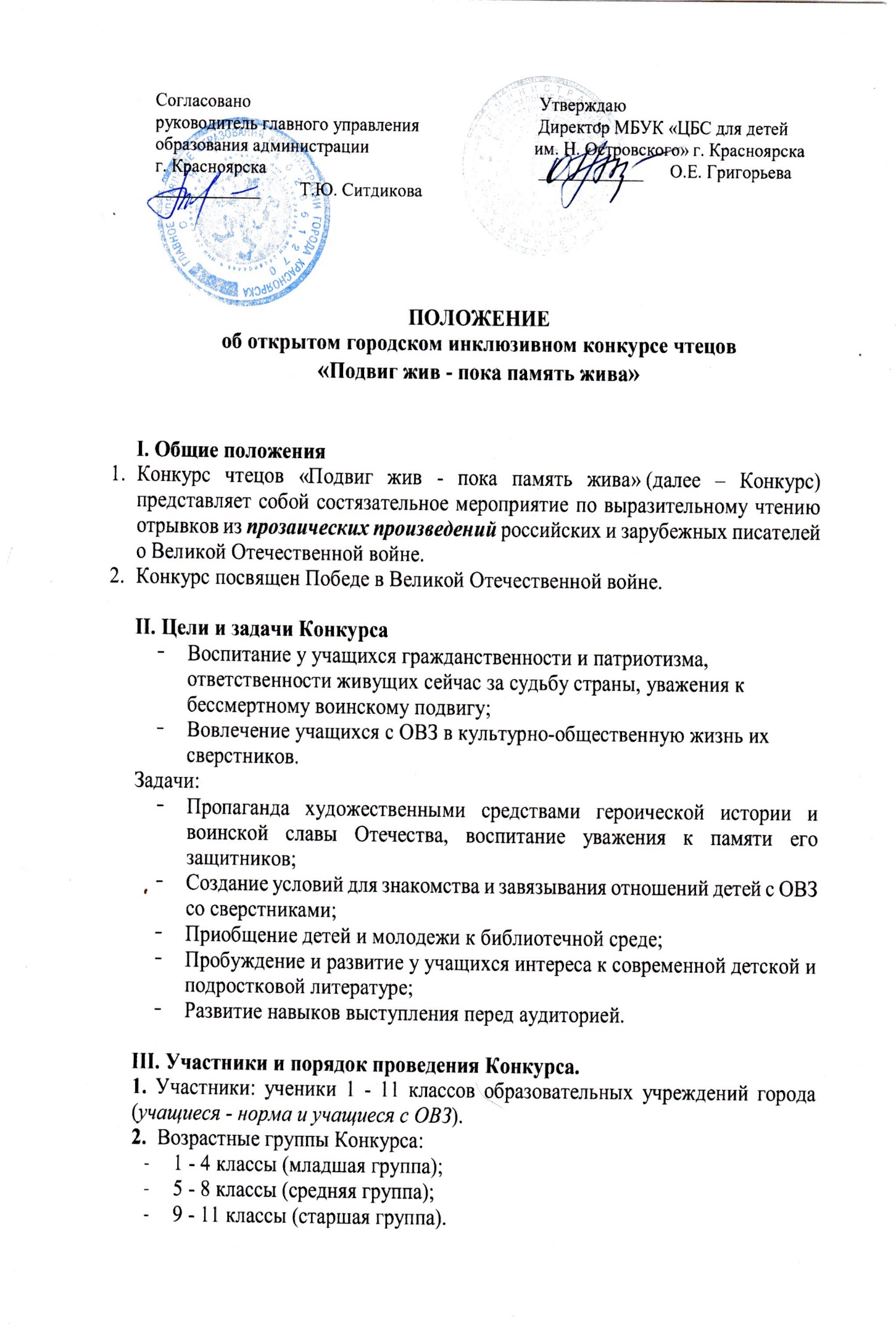 